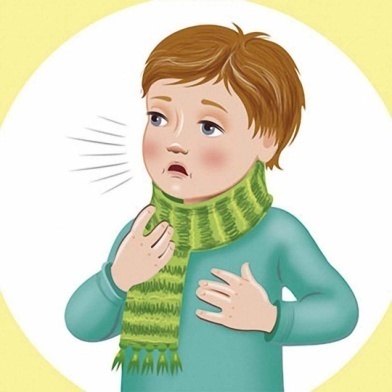 Консультация для родителей«Охрана голоса ребёнка в зимнее время!»Голос – бесценный дар природы, которым каждый пользуется ежедневно, но мало кто понимает, что его нужно беречь и охранять!Зимнее время - серьезное испытание для иммунной системы всего организма и голоса в частности! Перепады температуры и влажности при  переходе из помещения на улицу, простуды, вирусные заболевания –опасности, которым ребёнок подвержен в зимнее время.Консультация для родителей«Охрана голоса ребёнка в зимнее время!»Голос – бесценный дар природы, которым каждый пользуется ежедневно, но мало кто понимает, что его нужно беречь и охранять!Зимнее время - серьезное испытание для иммунной системы всего организма и голоса в частности! Перепады температуры и влажности при  переходе из помещения на улицу, простуды, вирусные заболевания –опасности, которым ребёнок подвержен в зимнее время.Нагрузка на голос на улице в зимнее время, увеличивается: ушки закрыты  тёплой шапочкой, вследствие чего чувствительность слуха снижается, ребёнок слышит хуже и поэтому начинает говорить громче. Не разрешайте на улице во время сильного ветра или при низких температурах петь, кричать, плакать, много разговаривать. Учите дышать носиком, чтобы воздух хорошо согревался.Нагрузка на голос на улице в зимнее время, увеличивается: ушки закрыты  тёплой шапочкой, вследствие чего чувствительность слуха снижается, ребёнок слышит хуже и поэтому начинает говорить громче. Не разрешайте на улице во время сильного ветра или при низких температурах петь, кричать, плакать, много разговаривать. Учите дышать носиком, чтобы воздух хорошо согревался.Нагрузка на голос на улице в зимнее время, увеличивается: ушки закрыты  тёплой шапочкой, вследствие чего чувствительность слуха снижается, ребёнок слышит хуже и поэтому начинает говорить громче. Не разрешайте на улице во время сильного ветра или при низких температурах петь, кричать, плакать, много разговаривать. Учите дышать носиком, чтобы воздух хорошо согревался.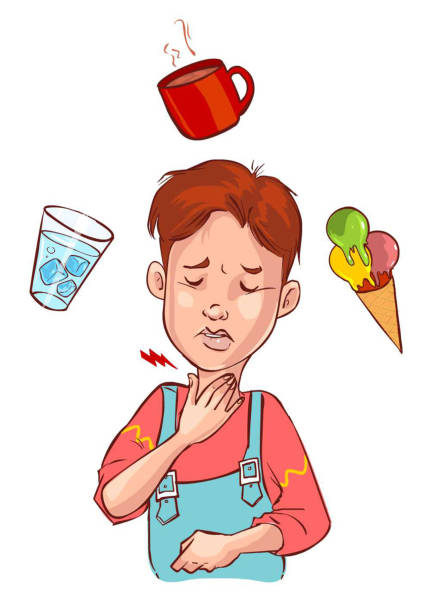 Слизистые зимой становятся сухими и уязвимыми, поэтому рекомендуется обогатить пищу маслами: кукурузным, оливковым, сливочным, даже можно закапывать в нос по 1-2 капельки растительного масла.  Ребенку нельзя употреблять горячую или слишком холодную, острую и жгучую пищу. Она, как и чрезмерно соленая пища, отрицательно воздействует на голосовые связки.!!! Мало кто знает, что обычный компот из сухофруктов, а именно яблок, не только содержит большое количество витамина С, но и является отличным, проверенным средством для профилактики и восстановления голоса. При первых признаках осиплости или охриплости помогают полоскания отваром ромашки и липового цвета, смесью( 1 к 1) молока и «Боржоми». БУДЬТЕ ЗДОРОВЫ!Музыкальный руководитель: Анна Васильевна Бутенко.!!! Мало кто знает, что обычный компот из сухофруктов, а именно яблок, не только содержит большое количество витамина С, но и является отличным, проверенным средством для профилактики и восстановления голоса. При первых признаках осиплости или охриплости помогают полоскания отваром ромашки и липового цвета, смесью( 1 к 1) молока и «Боржоми». БУДЬТЕ ЗДОРОВЫ!Музыкальный руководитель: Анна Васильевна Бутенко.!!! Мало кто знает, что обычный компот из сухофруктов, а именно яблок, не только содержит большое количество витамина С, но и является отличным, проверенным средством для профилактики и восстановления голоса. При первых признаках осиплости или охриплости помогают полоскания отваром ромашки и липового цвета, смесью( 1 к 1) молока и «Боржоми». БУДЬТЕ ЗДОРОВЫ!Музыкальный руководитель: Анна Васильевна Бутенко.